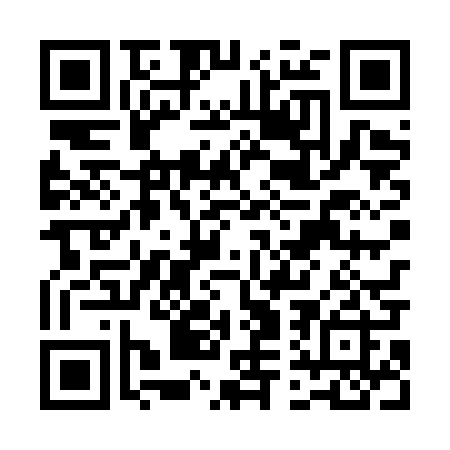 Prayer times for Dzierzki Wojciechowieta, PolandSat 1 Jun 2024 - Sun 30 Jun 2024High Latitude Method: Angle Based RulePrayer Calculation Method: Muslim World LeagueAsar Calculation Method: HanafiPrayer times provided by https://www.salahtimes.comDateDayFajrSunriseDhuhrAsrMaghribIsha1Sat1:564:0912:276:038:4510:512Sun1:564:0812:276:038:4610:513Mon1:554:0812:276:048:4710:524Tue1:554:0712:276:058:4810:525Wed1:554:0612:276:058:4910:536Thu1:554:0612:286:068:5010:537Fri1:554:0512:286:068:5110:548Sat1:554:0512:286:078:5110:549Sun1:554:0412:286:078:5210:5510Mon1:554:0412:286:088:5310:5511Tue1:554:0312:296:088:5410:5612Wed1:554:0312:296:098:5410:5613Thu1:554:0312:296:098:5510:5614Fri1:554:0312:296:108:5610:5715Sat1:554:0312:296:108:5610:5716Sun1:554:0312:306:108:5710:5717Mon1:554:0312:306:118:5710:5818Tue1:554:0312:306:118:5710:5819Wed1:554:0312:306:118:5810:5820Thu1:554:0312:306:118:5810:5821Fri1:564:0312:316:128:5810:5922Sat1:564:0312:316:128:5810:5923Sun1:564:0412:316:128:5810:5924Mon1:564:0412:316:128:5810:5925Tue1:574:0412:326:128:5810:5926Wed1:574:0512:326:128:5810:5927Thu1:574:0512:326:128:5810:5928Fri1:584:0612:326:128:5810:5929Sat1:584:0712:326:128:5810:5930Sun1:584:0712:336:128:5710:59